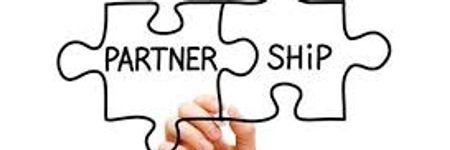 YOU CAN USE THIS FORM AS A PAPER COPY REGISTRATION IF YOU ARE UNABLE TO REGISTER ELECTRONICALLY. Option 1 ($325.00): This option is the FULL CONFERENCE RATE option and includes ALL sessions and breakfast and lunch on both days.. Option 2 ($170.00): This option is the ONE DAY DAILY RATE option and includes ALL sessions on ONE day and breakfast & lunch. For questions, please email Marta Droddy: teachermad@gmail.com or Dennis Williams dwilliams@hhsd.orgFor questions regarding registration, please contact teachermad@gmail.com or dwilliams@hhsd.org. (PAPER) CONFERENCE REGISTRATION FORMPlease select which attendance option you will be registering underOption 1		Option 2Attendee Last Name *Attendee First Name *The organization you are representing *Address *City *State *Zip Code *Best Contact Phone Number *Email Address *I PLAN TO ATTEND ON THE FOLLOWING DAY(S) *You must select at least one dayMONDAY     		_______TUESDAY			_______I am also registering other individuals from my organization – include names below:1.2.3.4.5. I am in need of ADA (Americans w/ Disabilities Act) accommodations *YES		NOI am in need of language translation/interpretation services for the keynote speaker. *YES		NOI understand that room registration at the hotel is separate from this registration. YESTotal Amount Owed for all registrants   			$________________*Please complete the NEXT PAGE  Information of the person completing this registration formName: 		_______________________________________
Signature: 		_______________________________________
Email Address: 	_______________________________________Phone Number: 	_______________________________________Organization Name Purchase Order # 